Mustertext für PfarrbriefJetzt anmelden für die Firmung 2022Nach längerer Pause finden im nächsten Jahr wieder Firmungen statt. Alle Jugendlichen, die im Jahr 2006 oder früher geboren sind, können dann dieses Sakrament empfangen. Sie mögen sich bis zum 07.06.2021 im Pfarrbüro für die Firmvorbereitung anmelden. Auch Jugendliche des Jahrgangs 2006, die erst 2023 oder später zur Firmung gehen wollen, sollen sich bitte im Pfarrbüro melden. Die Firmung ist Voraussetzung für alle katholischen Christen, die selber einmal Tauf- oder Firmpate sein möchten. Es ist auch gut, wenn man kirchlich heiraten möchte, das Sakrament der Firmung bereits empfangen zu haben.Die Vorbereitung auf die Firmung, zu der die angemeldeten Jugendlichen dann eingeladen werden, beginnt im neuen Schuljahr. Die Treffen werden zeitlich so gestaltet, dass sie sich mit Schule oder Ausbildung gut vereinbaren lassen. Im Laufe der Vorbereitung kann sich jede Teilnehmerin und jeder Teilnehmer entscheiden, ob sie bzw. er das Sakrament der Firmung empfangen möchte oder nicht.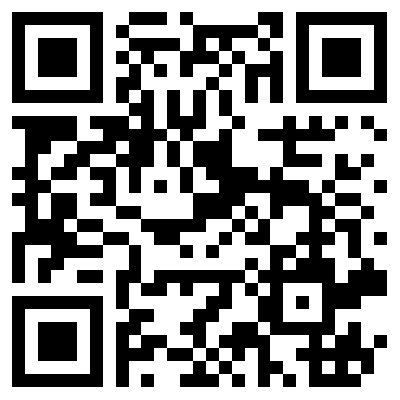 Weitere Informationen gibt gerne N.N. (Pastorale Mitarbeiterin, Pastoraler Mitarbeiter, Pfarrer, ….) oder können hier gefunden werden: 
https://www.bistum-passau.de/firmung-im-bistum-passau